SALEZJAŃSKIE ZASOLE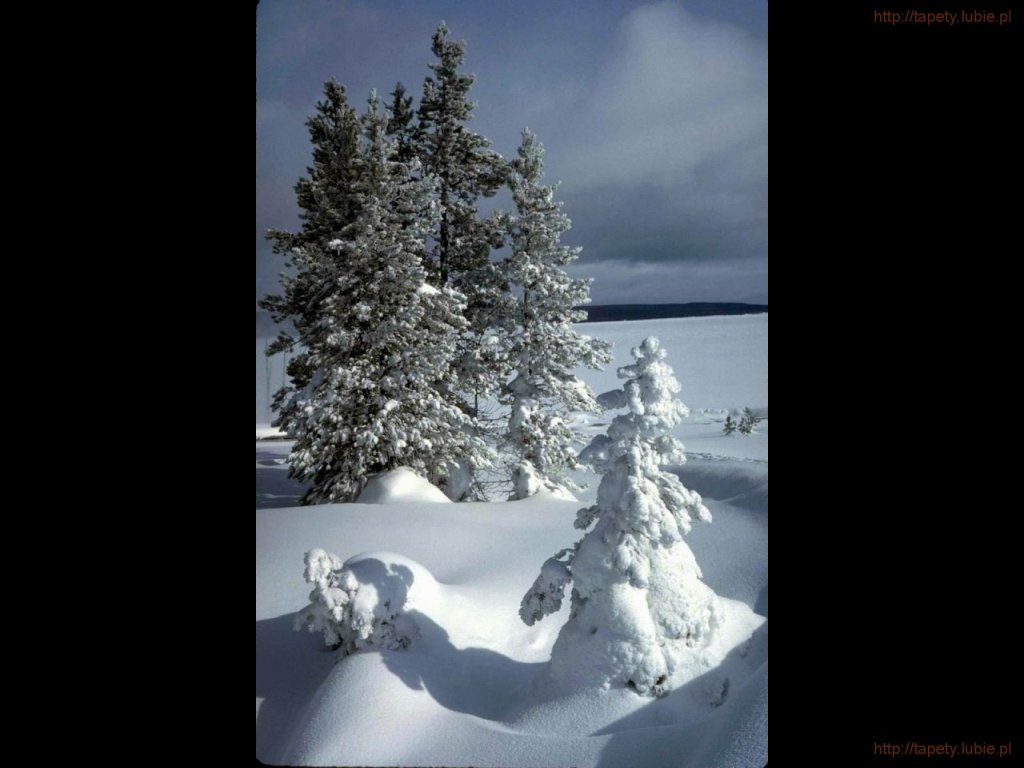 Słowo na niedzielę. Iz 40,1-5.9-11; 2 P 3,8-14; Mk 1,1-8
Ewangelia podkreśla dziś rolę sługi Bożego Jana Chrzciciela, który miał przygotować drogę na przyjście Jezusa Chrystusa. Chodziło o jego głoszenie ludowi wybranemu potrzeby nawrócenia i udzielanie chrztu jako znaku tego nawrócenia, by byli oni należycie przygotowani na przyjście Mesjasza. Ewangelista Mateusz posługuje się fragmentami proroctw Starego Testamentu, które mówiły o nadchodzącym wysłańcu, który poprzedzi przyjście Zbawiciela: „Oto Ja posyłam wysłańca mego przed Tobą, on przygotuje drogę Twoją. Głos wołającego na pustyni: Przygotujcie drogę Panu, prostujcie ścieżki dla Niego”. Jan Chrzciciel rozpoczął swoją działalność właśnie na pustyni, gdzie głosił chrzest nawrócenia na odpuszczenie grzechów. Sam będąc instrumentem wskazywał na Boskiego Mesjasza, który dopiero ma władzę odpuszczania grzechów. Zaskakujący był odzew mieszkańców Jerozolimy, którzy przychodzili do Jana i przyjmowali jego chrzest w rzece Jordan, wyznając przy tym swoje grzechy. Prowadząc życie pustelnicze i pełne wyrzeczeń, Jan Chrzciciel mógł być odpowiednim Bożym głosem wołającym z pustyni: „Idzie za mną mocniejszy ode mnie, a ja nie jestem godzien, aby schylić się i rozwiązać rzemyk u Jego sandałów”. „Rozwiązywanie rzemyka u sandałów” dotyczyło służenia komuś, kto nosił godność oblubieńca Bożego jako jedynego, który mógł spełnić zadanie Mesjasza. Jan zaznacza w końcu, że jego chrzest z wody, jako znak nawrócenia, będzie niczym w porównaniu z Mesjaszem, który będzie chrzcił Duchem Świętym, dając nowe życie w Bogu. Cała działalność Jana Chrzciciela ma za zadanie dać do zrozumienia, że plany Boga o przyjściu Zbawiciela są w toku i Bóg się nie cofnie, by doprowadzić je wreszcie do końca. Co też się zacznie materializować w Bożym Narodzeniu, dopełnionemu później w ofierze krzyżowej Chrystusa.    symbole adwentowe1.Roraty- adwentowe msze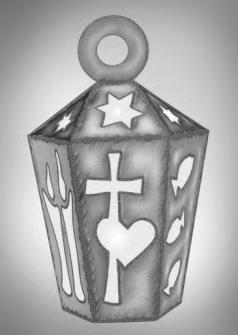 Ta msza to jeden ze znaków obecności Maryi w okresie adwentu. W czasie odprawiania Mszy św. roratniej zapala się dodatkową świecę, która symbolizuje Maryję To Ona oczekiwała Mesjasza w sposób szczególny i w tym znaczeniu adwent to oczekiwanie Maryi jako córki Izraela, która wraz z wszystkimi pokoleniami czekała na Jego przyjście, kiedy anioł Gabriel zwiastował Jej, że pocznie i porodzi Syna,  jako Matki Pana Jezusa oczekiwała w szczególny sposób na Życie, które wzrastało pod Jej sercem i jako Matki Kościoła razem z Kościołem czeka na ponowne przyjście chwalebnego, uwielbionego Chrystusa, a królując w niebie razem z Nim, wspiera Kościół w jego oczekiwaniu na ostateczny Dzień Pański..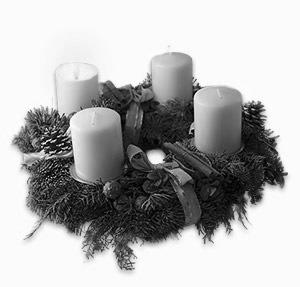 „Ja jestem światłością świata, kto idzie za Mną, nie będzie chodził w ciemności, lecz będzie miał światło życia".2.Świeca Maryjna– RoratkaZazwyczaj jest to biała bądź żółta, wysoka świeca przewiązana białą lub niebieską wstążką i udekorowana zielenią, zapalana w czasie Mszy św. roratniej. Jest symbolem Maryi, która podobnie jak jutrzenka wyprzedza wschód słońca, tak Ona poprzedziła przyjście Jezusa- Światłość świata.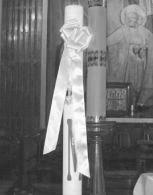 3.Lampiony AdwentoweDzieci zabierają je ze sobą idąc na roraty, aby rozświetlały mroki grudniowej nocy. Przygotowuje się je najczęściej z brystolu lub kartonu w formach czworoboków, wewnątrz umieszcza się świecę, która zapalana jest na początku mszy roratniej. Ten piękny symbol przypomina nam o konieczności zbierania przez cały adwent dobrych uczynków, które rozjaśnią mroki grzechu w naszej duszy, aby wskazać Chrystusowi drogę do naszego serca. 4.Wieniec adwentowyWieńce adwentowe wykonuje się z gałązek szlachetnych drzew iglastych i umieszczona w nim cztery świece symbolizujące cztery niedziele adwentowe. Świece zapala się w kolejne niedziele Adwentu. I świeca symbolizuje przebaczenie przez Boga nieposłuszeństwa Adama i Ewy wobec Niego. II świeca stanowi symbol wiary Narodu Izraelskiego  jako wdzięczność za dar Ziemi Obiecanej. III z kolei świeca odnosi się do radości króla Dawida, który celebruje przymierze z Bogiem. IV świeca symbolizuje nauczanie proroków, głoszących przyjście Mesjasza. W Wigilię Bożego Narodzenia wszystkie palące się świece stanowią symbol bliskości "przyjścia" Jezusa. Światło świec w wieńcu oznacza nadzieję. Zieleń stanowi symbol trwającego życia. Natomiast kształt kręgu symbolizuje wieczność Boga, który nie ma początku ani końca, oraz wieczność życia Chrystusa. Zaś całościowo wieniec adwentowy jest symbolem wyczekującego w miłości i radości Ludu Bożego. Stanowi także symbol zwycięstwa i godności królewskiej. Jest formą hołdu dla oczekiwanego Chrystusa jako zwycięzcy, króla i wybawiciela.